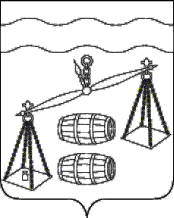 Администрация сельского поселения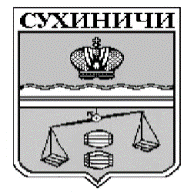 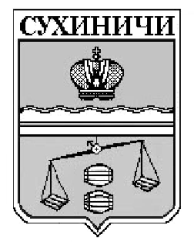 «Деревня Юрьево»Калужская областьПОСТАНОВЛЕНИЕОб отмене постановления администрацииСП «Деревня Юрьево»В соответствии с Жилищным кодекса Российской Федерации, Федеральным законом от 06.10.2003 № 131-ФЗ «Об общих принципах организации местного самоуправления в Российской Федерации», руководствуясь Уставом сельского поселения «Деревня Юрьево», администрация СП «Деревня Юрьево» ПОСТАНОВЛЯЕТ:1. Постановление администрации сельского поселения «Деревня Юрьево» от 30.08.2023 № 26 «Об установлении требований к порядку, форме и срокам информирования граждан, принятых на учет нуждающихся в предоставлении жилых помещений по договорам найма жилых помещений жилищного фонда социального использования, о количестве жилых помещений, которые могут быть предоставлены по договорам найма жилых помещений жилищного фонда социального использования»- отменить.2. Настоящее Постановление вступает в силу после его обнародования и подлежит размещению на сайте администрации муниципального района "Сухиничский район" в сети Интернет.   3. Контроль за исполнением данного Постановления оставляю за собой.Глава администрации  СП «Деревня Юрьево»                                                       Т.Н.Закутняя                  от 11.10.2023г.                           № 39